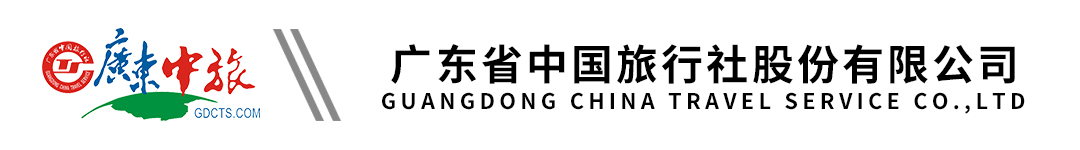 【北欧】四国挪威丹麦瑞典芬兰11天｜松恩峡湾｜哈当厄尔峡湾｜豪华游轮｜哥本哈根｜斯德哥尔摩｜奥斯陆｜赫尔辛基｜峡湾酒店行程单行程安排费用说明购物点其他说明产品编号EU20240201BCG出发地广东省-广州市目的地挪威-瑞典-芬兰-丹麦行程天数11去程交通无返程交通无参考航班无无无无无产品亮点经典流传：如果您是首次前往北欧，那么这条产品就是标配。经典的线路设计，芬兰+瑞典+挪威+丹麦，全球最幸福四大国度深度探访。经典流传：如果您是首次前往北欧，那么这条产品就是标配。经典的线路设计，芬兰+瑞典+挪威+丹麦，全球最幸福四大国度深度探访。经典流传：如果您是首次前往北欧，那么这条产品就是标配。经典的线路设计，芬兰+瑞典+挪威+丹麦，全球最幸福四大国度深度探访。经典流传：如果您是首次前往北欧，那么这条产品就是标配。经典的线路设计，芬兰+瑞典+挪威+丹麦，全球最幸福四大国度深度探访。经典流传：如果您是首次前往北欧，那么这条产品就是标配。经典的线路设计，芬兰+瑞典+挪威+丹麦，全球最幸福四大国度深度探访。天数行程详情用餐住宿D1广州 -北京早餐：X     午餐：X     晚餐：X   赠送机场酒店D2北京-哥本哈根（转机）-赫尔辛基（芬兰）早餐：酒店早餐     午餐：X     晚餐：X   当地高级酒店D3赫尔辛基（芬兰）早餐：酒店早餐     午餐：中式团餐     晚餐：X   当地高级酒店D4赫尔辛基-夜游轮--斯德哥尔摩（瑞典）早餐：酒店早餐     午餐：X     晚餐：邮轮晚餐   当地高级酒店D5斯德哥尔摩-约306KM-卡尔斯塔德（瑞典）早餐：酒店早餐     午餐：中式团餐     晚餐：中式团餐   当地高级酒店D6卡尔斯塔德-约218KM-奥斯陆（挪威）早餐：酒店早餐     午餐：中式团餐     晚餐：中式团餐   当地高级酒店D7奥斯陆-约400KM-哈当厄尔峡湾-峡湾小镇（挪威）早餐：酒店早餐     午餐：X     晚餐：酒店晚餐   当地高级酒店D8峡湾小镇-约204KM-松恩峡湾-约368KM-奥斯陆（挪威）早餐：酒店早餐     午餐：X     晚餐：中式团餐   游轮内舱D9奥斯陆-约300KM-哥德堡-约272KM-马尔默（瑞典）早餐：酒店早餐     午餐：中式团餐     晚餐：X   当地高级酒店D10马尔默-约42KM-哥本哈根-北京早餐：酒店早餐     午餐：X     晚餐：X   无D11北京（转机）  广州早餐：X     午餐：X     晚餐：X   无费用包含1.国际往返机票、机场税，团队经济舱；1.国际往返机票、机场税，团队经济舱；1.国际往返机票、机场税，团队经济舱；费用不包含1.不含签证费+司导服务费2800元/人（该费用与团款一起收取）；1.不含签证费+司导服务费2800元/人（该费用与团款一起收取）；1.不含签证费+司导服务费2800元/人（该费用与团款一起收取）；项目类型描述停留时间参考价格赫尔辛基芬兰商圈保健品、围巾、琥珀、皮草、表店30 分钟奥斯陆NORSUND Travel AS表店精品名表30 分钟斯德哥尔摩Royal Stockholm Collectio手表、琥珀、保健品、装饰品、护肤品30 分钟哥本哈根House of Amber天然琥珀制品30 分钟预订须知1.儿童费用：6岁以下（不含6岁）不占床按成人价格减少3000元/人，此价格提供机位、车位、餐位及景点门票，不提供住宿床位，占床按成人价格收费，6岁起必须占床；退改规则1.请您务必在签证截止日前递交签证材料，签证材料递入领馆后，如遇拒签，我社将收取申根签证费（含服务费）1200元/人、英国签证费（含服务费，不含加急费）1400元/人；签证信息见附件报名材料见附件保险信息1.我社已为游客购买旅游意外险，本司强烈建议游客根据个人情况，自行购买医疗或其他保险，以更全面保障游客利益；